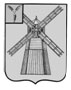 АДМИНИСТРАЦИЯ ПИТЕРСКОГО МУНИЦИПАЛЬНОГО РАЙОНА САРАТОВСКОЙ ОБЛАСТИР А С П О Р Я Ж Е Н И Еот 13 декабря 2019 года №251-рс. ПитеркаОб утверждении плана проведения проверок по муниципальному жилищному контролю в отношении физических лиц (граждан) на 2020 годВ целях обеспечения соблюдения физическими лицами требований жилищного законодательства, эффективного использования и сохранности муниципального жилищного фонда на территории Питерского муниципального района, в соответствии со ст. 20 Жилищного кодекса Российской Федерации, Федеральным законом от 6 октября 2003 года №131-ФЗ 	«Об общих принципах организации местного самоуправления в Российской Федерации», административным регламентом исполнения муниципальной функции «Осуществление муниципального жилищного контроля на территории Питерского муниципального района», руководствуясь уставом Питерского муниципального района:1. Утвердить План проведения проверок по муниципальному жилищному контролю в отношении муниципального имущества, используемого физическими лицами (гражданами) на территории Питерского муниципального района на 2020 год, согласно приложению.2. Настоящее распоряжение вступает в силу со дня его официального опубликования на официальном сайте администрации Питерского муниципального района Саратовской области в информационно-телекоммуникационной сети Интернет:  http://питерка.рф/.3. Контроль за исполнением настоящего распоряжения возложить на первого заместителя главы администрации муниципального района Чиженькова О.Е.Глава муниципального района                                                                       С.И. ЕгоровПриложение к распоряжению администрации муниципального района от 13 декабря 2019 года №251-рСОГЛАСОВАНОГлава Питерского муниципального района ________________С.И. Егоров«_____» ______________ 20____г.ПЛАНпроведения плановых проверок в отношении граждан при осуществлении муниципального жилищного контроляВЕРНО: управляющий делами администрации                муниципального района                                                                                                                   С.Г. Черпанова№ п/пФамилия, имя, отчество гражданина (проверяемого лица)Адрес проживанияЦель проведения проверкиОснование проведения проверкиСрок проведения плановой проверки1.Махсотова Маузям ХайровнаСаратовская область, Питерский район, п. Нива, ул. Комсомольская, д. 11,кв.3Соблюдение требований жилищного законодательства Российской ФедерацииПлановая проверка02 марта 2020 г. 20 рабочих дней2.Махсотов Серик МендихановичСаратовская область, Питерский район, п. Нива, ул. Комсомольская, д. 13, кв.15Соблюдение требований жилищного законодательства Российской ФедерацииПлановая проверка02 марта 2020 г. 20 рабочих дней3.Бепекалиев Канат ШамратовичСаратовская область, Питерский район, п. Нива, ул. Комсомольская, д. 10, кв.18Соблюдение требований жилищного законодательства Российской ФедерацииПлановая проверка02 марта 2020 г. 20 рабочих дней4.Тугушева АнастасияСаратовская область, Питерский район, с. Питерка, ул. Молодежная, д. 8, кв.2Соблюдение требований жилищного законодательства Российской ФедерацииПлановая проверка06 апреля 2020 г. 20 рабочих дней5.Абраменко Галина НиколаевнаСаратовская область, Питерский район, с. Запрудное, ул. Рабочая, д. 7/2Соблюдение требований жилищного законодательства Российской ФедерацииПлановая проверка18 мая 2020 г. 20 рабочих дней